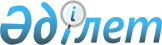 "2020 - 2022 жылдарға арналған Ақжарма ауылдық округінің бюджеті туралы" Сырдария аудандық мәслихатының 2019 жылғы 27 желтоқсандағы № 366 шешіміне өзгерістер енгізу туралы
					
			Мерзімі біткен
			
			
		
					Қызылорда облысы Сырдария аудандық мәслихатының 2020 жылғы 17 қарашадағы № 441 шешімі. Қызылорда облысының Әділет департаментінде 2020 жылғы 20 қарашада № 7799 болып тіркелді. Мерзімі біткендіктен қолданыс тоқтатылды
      "Қазақстан Республикасының Бюджет кодексi" Қазақстан Республикасының 2008 жылғы 4 желтоқсандағы Кодексiнің 109-1-бабына және "Қазақстан Республикасындағы жергiлiктi мемлекеттiк басқару және өзiн-өзi басқару туралы" Қазақстан Республикасының 2001 жылғы 23 қаңтардағы Заңының 6-бабының 2-7-тармағына сәйкес Сырдария аудандық мәслихаты ШЕШІМ ҚАБЫЛДАДЫ:
      1. "2020 – 2022 жылдарға арналған Ақжарма ауылдық округінің бюджеті туралы" Сырдария аудандық мәслихатының 2019 жылғы 27 желтоқсандағы № 366 шешіміне (нормативтік құқықтық актілерді мемлекеттік тіркеу Тізілімінде 7091 нөмірімен тіркелген, 2020 жылғы 9 қаңтарда Қазақстан Республикасы нормативтік құқықтық актілерінің эталондық бақылау банкінде жарияланған) мынадай өзгерістер енгізілсін:
      1-тармақ жаңа редакцияда жазылсын:
      "1. 2020-2022 жылдарға арналған Ақжарма ауылдық округінің бюджеті тиісінше 1, 2, 3-қосымшаларға сәйкес, оның ішінде 2020 жылға мынадай көлемдерде бекітілсін:
      1) кірістер – 124630 мың теңге, оның ішінде:
      салықтық түсімдер – 4129 мың теңге;
      салықтық емес түсімдер – 20 мың теңге;
      трансферттер түсімі – 120481 мың теңге;
      2) шығындар – 126899,3 мың теңге;
      3) таза бюджеттік кредиттеу – 0; 
      бюджеттік кредиттер – 0;
      бюджеттік кредиттерді өтеу – 0;
      4) қаржы активтерімен жасалатын операциялар бойынша сальдо – 0;
      қаржы активтерін сатып алу – 0;
      мемлекеттің қаржы активтерін сатудан түсетін түсімдер - 0;
      5) бюджет тапшылығы (профициті) – - 2269,3 мың теңге;
      6) бюджет тапшылығын қаржыландыру – 2269,3 мың теңге;
      бюджет қаражатының пайдаланылатын қалдықтары – 2269,3 мың теңге".
      Аталған шешімнің 1-қосымшасы осы шешімнің қосымшасына сәйкес жаңа редакцияда жазылсын.
      2. Осы шешім 2020 жылғы 1 қаңтардан бастап қолданысқа енгізіледі және ресми жариялануға жатады.  Ақжарма ауылдық округінің 2020 жылға арналған бюджеті
					© 2012. Қазақстан Республикасы Әділет министрлігінің «Қазақстан Республикасының Заңнама және құқықтық ақпарат институты» ШЖҚ РМК
				
      Сырдария аудандық мәслихаты сессиясының төрағасы 

Д. Ералиев

      Сырдария аудандық мәслихат хатшысының міндетін атқарушы 

С. Каюпов
Сырдария аудандық мәслихатының2020 жылғы 17 қарашасы № 441шешіміне қосымшаСырдария аудандық мәслихатының2019 жылғы 27 желтоқсандағы № 366шешіміне 1-қосымша
Санаты 
Санаты 
Санаты 
Санаты 
Сомасы, мың теңге
Сыныбы 
Сыныбы 
Сыныбы 
Сомасы, мың теңге
Кіші сыныбы 
Кіші сыныбы 
Сомасы, мың теңге
Атауы
Сомасы, мың теңге
1. КІРІСТЕР 
124630
1
Салықтық түсімдер
4129
01
Табыс салығы
1500
2
Жеке табыс салығы
1500
04
Меншікке салынатын салықтар
2629
1
Мүлікке салынатын салықтар
40
3
Жер салығы
175
4
Көлік кұралдарына салынатын салық
2414
2
Салықтық емес түсiмдер
20
01
Мемлекеттік меншіктен түсетін кірістер
20
5
Мемлекет меншігіндегі мүлікті жалға беруден түсетін кірістер
20
4
Трансферттер түсімі
120481
02
Мемлекеттiк басқарудың жоғары тұрған органдарынан түсетiн трансферттер
120481
3
Аудандардың (облыстық маңызы бар қаланың) бюджетінен трансферттер
120481
Функционалдық топ 
Функционалдық топ 
Функционалдық топ 
Функционалдық топ 
Бюджеттік бағдарламалардың әкiмшiсi
Бюджеттік бағдарламалардың әкiмшiсi
Бюджеттік бағдарламалардың әкiмшiсi
Бағдарлама
Бағдарлама
Атауы
2. ШЫҒЫНДАР
126899,3
01
Жалпы сипаттағы мемлекеттiк қызметтер
24766,6
124
Аудандық маңызы бар қала, ауыл, кент, ауылдық округ әкімінің аппараты
24766,6
001
Аудандық маңызы бар қала, ауыл, кент, ауылдық округ әкімінің қызметін қамтамасыз ету жөніндегі қызметтер
24217
022
Мемлекеттік органның күрделі шығыстары
433,8
032
Ведомстволық бағыныстағы мемлекеттік ұйымдар мен кәсіпорындардың күрделі шығыстары
115,8
04
Бiлiм беру
63710,2
124
Аудандық маңызы бар қала, ауыл, кент, ауылдық округ әкімінің аппараты
63710,2
004
Мектепке дейінгі тәрбиелеу және оқыту және мектепке дейінгі тәрбиелеу және оқыту ұйымдарында медициналық қызмет көрсетуді ұйымдастыру
45510,2
041
Мектепке дейінгі білім беру ұйымдарында мемлекеттік білім беру тапсырысын іске асыруға
17982
005
Ауылдық жерлерде оқушыларды жақын жердегі мектепке дейін тегін алып баруды және одан алып қайтуды ұйымдастыру
218
06
Әлеуметтiк көмек және әлеуметтiк қамсыздандыру
1980,5
124
Аудандық маңызы бар қала, ауыл, кент, ауылдық округ әкімінің аппараты
1980,5
003
Мұқтаж азаматтарға үйде әлеуметтік көмек көрсету
1980,5
07
Тұрғын үй - коммуналдық шаруашылық
10924,6
124
Аудандық маңызы бар қала, ауыл, кент, ауылдық округ әкімінің аппараты
10924,6
008
Елді мекендердегі көшелерді жарықтандыру
3133,5
009
Елді мекендердің санитариясын қамтамасыз ету
990
011
Елді мекендерді абаттандыру мен көгалдандыру
6801,1
08
Мәдениет, спорт, туризм және ақпараттық кеңістiк
23905,2
124
Аудандық маңызы бар қала, ауыл, кент, ауылдық округ әкімінің аппараты
23905,2
006
Жергілікті деңгейде мәдени-демалыс жұмысын қолдау
23905,2
12
Көлік және коммуникация
560
124
Аудандық маңызы бар қала, ауыл, кент, ауылдық округ әкімінің аппараты
560
045
Аудандық маңызы бар қалаларда, ауылдарда, кенттерде, ауылдық округтерде автомобиль жолдарын күрделі және орташа жөндеу
560
15
Трансферттер
1052,2
124
Аудандық маңызы бар қала, ауыл, кент, ауылдық округ әкімінің аппараты
1052,2
048
Пайдаланылмаған (толық пайдаланылмаған) нысаналы трансферттерді қайтару
45,4
051
Заңнаманы өзгертуге байланысты жоғары тұрған бюджеттің шығындарын өтеуге төменгі тұрған бюджеттен ағымдағы нысаналы трансферттер
1006,8
3. Таза бюджеттік кредиттеу
0
Бюджеттік кредиттер
0
Бюджеттік кредиттерді өтеу
0
4. Қаржы активтерімен операциялар бойынша сальдо
0
Қаржы активтерін сатып алу
0
Мемлекеттің қаржы активтерін сатудан түсетін түсімдер
0
5. Бюджет тапшылығы (профициті)
-2269,3
6. Бюджет тапшылығын қаржыландыру (профицитін пайдалану)
2269,3
8
Бюджет қаражаттарының пайдаланылатын қалдықтары
2269,3
01
Бюджет қаражаты қалдықтары
2269,3
1
Бюджет қаражатының бос қалдықтары
2269,3